THÔNG TIN CÁ NHÂN (Personal Information)Thông tin chung (General Information)Thông tin liên hệ trong trường hợp khẩn cấp (Contact in case of emergency)Tình trạng hôn nhân (Marital Status):Số lượng con (Number of children): ...................................Thông tin quan hệ gia đình khác - Chồng/Vợ/Cha mẹ (Family relationship-Spouse/Parents)Số lượng người phụ thuộc (Number of dependants):	Thông tin tài khoản ngân hàng (Bank Account)Thông tin khác (Other information)QUÁ TRÌNH ĐÀO TẠO – Bao gồm các khóa đào tạo ngắn hạn (Education including training course) TRÌNH ĐỘ NGOẠI NGỮ (Foreign language)Vui lòng đánh giá theo thang điểm : Tốt – Trung bình – Kém (Please rank : Good –Fair –Poor) TRÌNH ĐỘ VI TÍNH (Computer skills):Vui lòng liệt kê những ứng dụng/phần mềm mà Anh (Chị) sử dụng thành thạo và đánh giá theo thang điểm.(Please specify the applications skills or software which you are familiar with)KỸ NĂNG MỀM (Soft skills)Vui lòng liệt kê các kỹ năng mà Anh (Chị) nắm vững (Please specify the skills which you are familiar with)QUÁ TRÌNH LÀM VIỆC (Employment History)Vui lòng điền 5 công ty sau cùng trong quá trình làm việc của Anh (Chị) / (Please fill the last 5 companies you have worked)THÔNG TIN THAM CHIẾU (Reference)Anh (Chị) vui lòng cho thông tin 03 người tham chiếu.(Please indicate 03 references)THÔNG TIN KHÁC (Others Information)Anh (Chị) có người quen nào hiện đang làm việc tại Bệnh viện Văn Lang? (Do you have any relative working in Van Lang Medical Center?)Không (No)           Có (Yes) Anh (Chị) nộp đơn xin việc tại Công ty chúng tôi thông qua kênh nào? (Do you apply to our company through which channel?)Tự ứng tuyển (Apply myself)Ứng tuyển thông qua thông báo của Cty trên Website (Though Company’s Website information)Người quen giới thiệu (Though friends )Kênh khác ( Nêu rõ) (Others – specify please)Điểm mạnh (Strength): ………………………………………………………………………………………………..………………………………………………………………………………………………..………………………………………………………………………………………………..………………………………………………………………………………………………..………………………………………………………………………………………………..………………………………………………………………………………………………..Điểm yếu (Weakness):………………………………………………………………………………………………..………………………………………………………………………………………………..………………………………………………………………………………………………..………………………………………………………………………………………………..………………………………………………………………………………………………..Anh (Chị) có sẵn sàng làm ngoài giờ, đi công tác trong và ngoài nước? (Are you willing to work over time, to travel for business trips?)Có (Yes)		Không (No)  Mức lương mong muốn (Expected Basic Salary):                                  - Gross Thời gian báo trước (Notice Period): Ngày bắt đầu làm việc (Start day):  CAM ĐOAN VÀ CHỮ KÝ (Declaration and Signature)Tôi xin cam đoan rằng những thông tin tôi khai trên đây là đầy đủ và đúng sự thật. Tôi hiểu rõ rằng Bệnh viện Văn Lang có quyền thay đổi quyết định liên quan đến việc tuyển dụng nếu phát hiện những thông tin trên đây của tôi không đúng sự thật. Tôi đồng ý Bệnh viện Văn Lang sẽ lưu lại hồ sơ của tôi và tham chiếu thông tin cá nhân).(I certify that my declaration is true. I understand that Van Lang Medical Center can refuse my application because of any incorrect information.I hereby authorize Van Lang Medical Center can keep my personal document and proceed the reference check.)Ngày (date): ........./............/..............Chữ ký ứng viên                         							             (Applicant’s signature)                                                           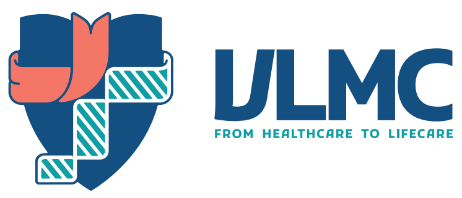 SƠ YẾU LÝ LỊCH TUYỂN DỤNGAPPLICATION FOR EMPLOYMENTVị trí dự tuyển (Position to apply):Bệnh viện/ Phòng khám (Hospital/ Clinic):Bệnh viện Văn Lang (Van Lang Medical Center)Phòng ban (Department):Họ và tên (Full name):Ngày tháng năm sinh (DoB):Nơi sinh (Place of birth):Nguyên quán (Native contry):Giới tính (Gender):Chiều cao (Height):Cân nặng (Weight)::Nhóm máu (Blood Group):Quốc tịch (Nationality):Tôn giáo (Religion):Dân tộc (Ethnic group)CMND/Hộ chiếu (ID card/Passport No):Ngày cấp (Date of issue):Nơi cấp (Place of issue):Địa chỉ thường trú (Permanent Address):ĐTDĐ (Hand phone):Email (Personal email):Tên người liên hệ (Contact person)Mối quan hệ (Relationship)Điện thoại (Phone number)…………………………………….………………………………………………………………………………………………………….………………………………………………………………………………………………………….……………………………………………………………………Độc thân/Single        Có gia đình/ MarriedTên con (Children name)Ngày tháng năm sinh (DoB)1.............................................................................................................................................2.............................................................................................................................................3.............................................................................................................................................Họ và tên  (Name)Mối quan hệ (Relationship)Nghề nghiệp (Occupation)..................................................................................................................................................................................................................................................................................................................................................................................................................................................................................................................NoHọ và tên (Name)Ngày tháng năm sinh (DoB)1..................................................................................................................................................2..................................................................................................................................................3..................................................................................................................................................Tên ngân hàng (Bank):………………………………………………Số tài khoản:       ………………………………………………                                                           Địa chỉ nơi mở thẻ (Bank Address):……………………………………………..  Chi nhánh:………………………………………………….                                              Số sổ bảo hiểm: (SI number)………………………………………………………………………………………………..Mã số thuế: (Tax Code)………………………………………………………………………………………………….Từ - Đến (tháng/năm)From (mm/yy)Từ - Đến (tháng/năm)From (mm/yy)Tên trường (University/ College)Bằng cấp cao nhất đạt được & Chuyên ngành(Highest Diplome, Specialty/Major)Ngoại ngữ(Foreign language)Nói(Speaking)Đọc(Reading)Viết(Writing)Tiếng Anh (English)Tiếng Hoa (Chinese)Ngoại ngữ khác (Others languages)Ứng dụng / Phần mềm( Software / Program)Giỏi(Good)Trung bình(Fair)Yếu(Poor)WordExcelPowerPointỨng dụng khác (Others)Kỹ năng( Skills)Giỏi(Good)Trung bình(Fair)Yếu(Poor)Kỹ năng giao tiếp (Communication)Kỹ năng làm việc theo nhóm( Teamwork)Kỹ năng thuyết trình( Presentation)Kỹ năng đàm phán ( Negociation)Kỹ năng lập kế hoạch ( Planification)Kỹ năng lãnh đạo (Leadership)Kỹ năng ủy quyền ( Delegation)Kỹ năng đào tạo ( Training)Kỹ năng khác ( Others)Từ - Đến (tháng/năm)(From mm/yy) Từ - Đến (tháng/năm)(From mm/yy) Công  ty (Company name)Chức vụ(Position)Lương &phúc lợi(Salary&Benefit)Lý do nghỉ việc  (Reasons for leaving)Tên người tham chiếu (Person)Mối quan hệ (Relationship)Điện thoại (Phone number)..................................................................................................................................................................................................................................................................................................................................................................................................................................................................................................................Tên người quen (Name):………………………………………………………………Chức vụ (Position):………………………………………………………………Bệnh viện / Phòng khám (Hospital/Clinic):………………………………………………………………Mối quan hệ (Relationship):………………………………………………………………